В целях выделения элементов планировочной структуры, установления границ территорий общего пользования, границ зон планируемого размещения объектов капитального строительства, определения характеристик и очередности планируемого развития территории, с учетом протокола публичных слушаний и заключения о результатах публичных слушаний, в соответствии с Градостроительным кодексом Российской Федерации, решением Совета депутатов города Новосибирска от 24.05.2017 № 411 «О Порядке подготовки документации по планировке территории и признании утратившими силу отдельных решений Совета депутатов города Новосибирска, руководствуясь Уставом города Новосибирска, ПОСТАНОВЛЯЮ:1. Утвердить проект планировки территории, ограниченной береговой линией реки Оби, планируемой магистральной улицей непрерывного движения, планируемой магистральной улицей общегородского значения непрерывного движения, дамбой Октябрьского моста, в Кировском районе (приложение 1).2. Утвердить проект межевания территории, предназначенной для размещения линейного объекта транспортной инфраструктуры местного значения – автомобильной дороги общего пользования от ул. Немировича-Данченко вдоль дамбы Октябрьского моста в границах проекта планировки, ограниченной береговой линией реки Оби, планируемой магистральной улицей непрерывного движения, планируемой магистральной улицей общегородского значения непрерывного движения, дамбой Октябрьского моста, в Кировском районе (приложение 2).3. Признать утратившим силу постановление мэрии города Новосибирска от 20.11.2014 № 10103 «Об утверждении проекта планировки территории, прилегающей к дамбе Октябрьского моста, с формированием набережной реки Оби в Кировском районе» в части территории, ограниченной береговой линией реки Оби, планируемой магистральной улицей непрерывного движения, планируемой магистральной улицей общегородского значения непрерывного движения, дамбой Октябрьского моста, в Кировском районе.4. Департаменту строительства и архитектуры мэрии города Новосибирска разместить постановление на официальном сайте города Новосибирска в информационно-телекоммуникационной сети «Интернет».5. Департаменту информационной политики мэрии города Новосибирска в течение семи дней со дня издания постановления обеспечить опубликование постановления.6. Контроль за исполнением постановления возложить на заместителя мэра города Новосибирска – начальника департамента строительства и архитектуры мэрии города Новосибирска.Кучинская2275337ГУАиГПриложение 1к постановлению мэриигорода Новосибирскаот 26.09.2018 № 3501ПРОЕКТпланировки территории, ограниченной береговой линией реки Оби, планируемой магистральной улицей непрерывного движения, планируемой магистральной улицей общегородского значения непрерывного движения, дамбой Октябрьского моста, в Кировском районе1. Чертеж планировки территории (приложение 1).2. Положение о характеристиках планируемого развития территории (приложение 2).3. Положения об очередности планируемого развития территории (приложение 3).____________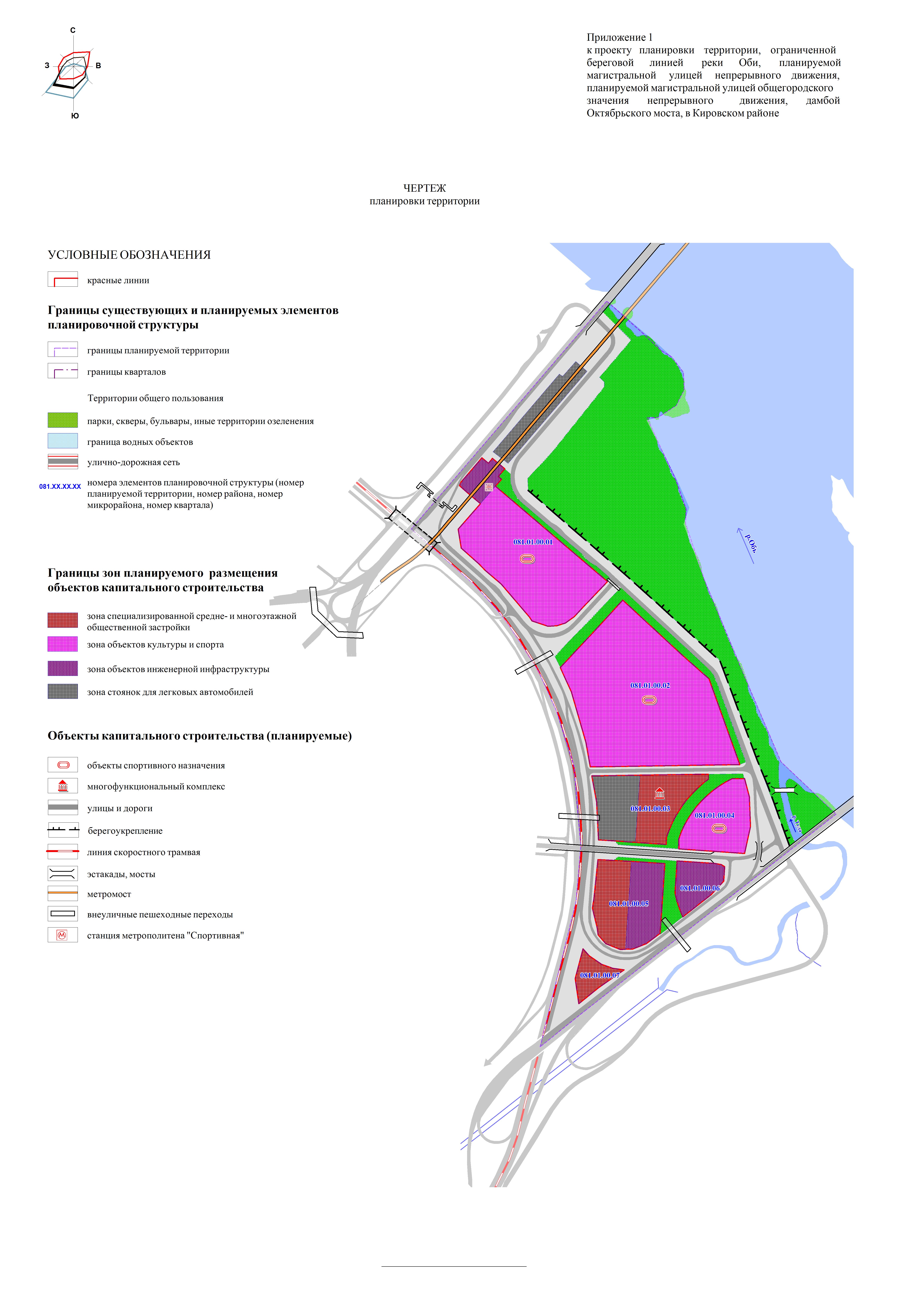 Приложение 2 к проекту планировки территории, ограниченной береговой линией реки Оби, планируемой магистральной улицей непрерывного движения, планируемой магистральной улицей общегородского значения непрерывного движения, дамбой Октябрьского моста, в Кировском районеПОЛОЖЕНИЕо характеристиках планируемого развития территории1. Общие положенияПроект планировки территории, ограниченной береговой линией реки Оби, планируемой магистральной улицей непрерывного движения, планируемой магистральной улицей общегородского значения непрерывного движения, дамбой Октябрьского моста, в Кировском районе (далее – проект планировки) разработан в отношении территории, ограниченной береговой линией реки Оби, планируемой магистральной улицей непрерывного движения, планируемой магистральной улицей общегородского значения непрерывного движения, дамбой Октябрьского моста, в Кировском районе (далее – планируемая территория).Площадь планируемой территории – 137 га.Проект планировки территории выполнен в соответствии с положениями Генерального плана города Новосибирска, разработанного на период до 2030 года, Местными нормативами градостроительного проектирования на территории города Новосибирска, Правилами землепользования и застройки города Новосибирска.2. Размещение объектов федерального значенияОбъекты федерального значения на планируемой территории отсутствуют, размещение новых не предусмотрено.3. Размещение объектов регионального значенияСуществующие объекты регионального значения отсутствуют.  Проектом планировки предусматривается размещение объектов регионального значения – многофункциональной ледовой арены.4. Размещение объектов местного значенияСуществующие объекты местного значения отсутствуют. Проектом планировки предусмотрено размещение следующих объектов местного значения: футбольный стадион, многофункциональный комплекс. 5. Характеристики планируемого развития территории, в том числе плотность и параметры застройки территории (в пределах, установленных градостроительным регламентом)Планируемая территория ограничена:с северо-запада – дамбой Октябрьского моста;с запада – планируемой магистральной улицей общегородского значения непрерывного движения;с юго-востока – планируемой магистральной улицей непрерывного движения;с востока – береговой линией реки Оби.Планируемая территория входит в состав западного планировочного района (левобережная прибрежная зона), основными градоформирующими факторами которого являются:поэтапное освоение прибрежных территорий реки Оби;развитие общественно-деловых, рекреационных, спортивных зон и комплексов, формирующих систему общегородского центра с размещением значимых (уникальных) объектов в пространстве прибрежной полосы как главных композиционных элементов в системе набережных реки Оби;строительство магистральной улицы общегородского значения непрерывного движения вдоль реки Оби как элемента перспективного транспортного каркаса, обеспечивающего связь существующих и проектируемых мостовых переходов через реку Обь между собой с организацией предмостовых транспортных развязок, в комплексе с мероприятиями по инженерной подготовке территорий и сооружением защитной дамбы-набережной;перспективный автомобильный мост через реку Обь.Особенностью планируемой территории является ее непосредственное примыкание к береговой линии реки Оби, выполняющей роль главной композиционной оси и эмоционально-эстетической доминанты архитектурного образа города. Именно это определяет ее особую градостроительную роль и значение в формировании панорамы застройки, системы набережных, рекреационных и парковых зон этой части левобережья города Новосибирска.Проектом планировки предусмотрено строительство спортивного комплекса, который будет включать в себя ледовый дворец спорта, стадион, многофункциональный комплекс, спортивный парк вдоль реки. Предусмотрены территории для организации стоянок для посетителей, разворота и отстоя общественного транспорта. Проектируемая станция метро Спортивная разгрузит улично-дорожную сеть, повысит доступность и привлекательность объектов спорта и культуры, рекреационных зон и близлежащих жилых районов (жилые комплексы «Панорама», «Радужный каскад»).Эффективное использование ценного рекреационного и архитектурно-художественного потенциала планируемой территории возможно при комплексном подходе к решению следующих первоочередных проблем:создание оптимальных транспортно-пешеходных связей, связывающих ее с городским транспортным каркасом, в перспективе – со станцией Спортивная;осуществление специальных мероприятий по инженерно-техническому обеспечению (теплоснабжение, электроснабжение, водоснабжение и водоотведение), а также благоустройству, включая рекультивацию, повышение вертикальных отметок участка, и других мер по исключению подтопления помещений.Планируемая территория мало освоена на данный момент, в северной части застроена индивидуальными жилыми домами. Отсутствует улично-дорожная сеть.Планируемая территория не обеспечена инженерными коммуникациями по всем видам инженерно-технического обустройства, транзитные магистральные сети общегородского значения проходят по смежным участкам на значительном удалении и на вертикальных отметках, превышающих фактический уровень отметок земли планируемой территории.Кроме того, учитывая существующие значения вертикальных отметок земли, при размещении здесь объектов капитального строительства необходимо проведение соответствующих мероприятий, в том числе по инженерной подготовке территории в целях ее благоустройства и исключения угрозы подтопления (повышение вертикальных отметок земли, размещение зданий на подиумах, искусственных террасах).Проект планировки выполнен с целью выделения элементов планировочной структуры, установления границ территорий общего пользования, границ зон планируемого размещения объектов капитального строительства.Проектом планировки территории предусматривается установление красных линий.В проекте планировки территории отображены границы планируемых элементов планировочной структуры:кварталов (на планируемой территории формируется планировочная структура, состоящая из семи кварталов, ограниченных красными линиями: 081.01.00.01, 081.01.00.02, 081.01.00.03, 081.01.00.04, 081.01.00.05, 081.01.00.06, 081.01.00.07);территорий общего пользования (в границах проекта планировки выделены территории общего пользования: парки, скверы, бульвары, иные озелененные территории общего пользования; водные объекты);улично-дорожной сети.Проектом планировки устанавливается следующие границы зон планируемого размещения объектов капитального строительства:зона объектов культуры и спорта;зона специализированной средне- и многоэтажной общественной застройки;зона стоянок для легковых автомобилей;зона объектов инженерной инфраструктуры.Баланс планируемого использования территории на 2030 год представлен в таблице 1.Таблица 1Баланс проектируемого использования планируемой территории на 2030 годЗона специализированной средне- и многоэтажной общественной застройки:предельное максимальное количество надземных этажей зданий, строений, сооружений для объектов капитального строительства – 28 этажей;минимальный процент застройки – 10 %, максимальный процент застройки – 80 %. Зона объектов культуры и спорта:предельное максимальное количество надземных этажей зданий, строений, сооружений – 6 этажей;минимальный процент застройки – 10 %, максимальный процент застройки – 70 %. Зона стоянок для легковых автомобилей:предельное максимальное количество надземных этажей зданий, строений, сооружений для объектов капитального строительства – 2 этажа;Зона объектов инженерной инфраструктуры:предельное максимальное количество надземных этажей зданий, строений, сооружений для объектов капитального строительства – 3 этажа;минимальный  процент застройки – 10 %, максимальный процент застройки – 70 %. Зона объектов улично-дорожной сети:проектом планировки не предполагается размещение объектов капитального строительства, кроме линейных.6. Характеристика объектов капитального строительства жилого,  производственного, общественно-делового и иного назначенияНа планируемой территории размещение объектов капитального строительства жилого назначения не предусматривается.На планируемой территории размещение объектов капитального строительства производственного назначения не предусматривается.На расчетный срок проектом планировки предлагается размещение футбольного стадиона на 15000 зрителей и сопутствующих спортивных сооружений в кварталах 081.01.00.02, 081.01.00.04;многофункционального комплекса (магазины, офисные помещения, развлекательные заведения) в квартале 081.01.00.03;	многофункциональной ледовой арены на 10000 зрителей, предназначенной для проведения матчей (в том числе международного уровня), соревнований по фигурному катанию, соревнования по силовым единоборствам и по игровым видам спорта, тренировочных процессов и культурно-массовых мероприятий в квартале 081.01.00.01;станции метрополитена Спортивная Ленинской линии;парковки, многоярусных гаражей в квартале 081.01.00.03.На расчетный срок предусматривается строительство объектов:улично-дорожной сети в пределах установленных проектом планировки красных линий;автомобильного моста через реку Обь.7. Характеристики объектов транспортной инфраструктурыПроектом планировки принята следующая классификация улично-дорожной сети:магистральные улицы общегородского значения непрерывного движения;магистральные улицы общегородского значения регулируемого движения;магистральные улицы районного значения транспортно-пешеходные.Обслуживание планируемой территории предусмотрено с магистральных улиц районного значения транспортно-пешеходных.Протяженность улично-дорожной сети в границах планируемой территории составит: магистральные улицы общегородского значения непрерывного движения – 3,13 км;магистральные улицы общегородского значения регулируемого движения – 1,00 км;магистральные улицы районного значения транспортно-пешеходные – 7,42 км.Общая протяженность улично-дорожной сети составляет 11,55 км.Плотность улично-дорожной сети - 8,43 км/кв. км.В местах пересечений с магистральными улицами общегородского значения непрерывного движения проектом планировки предлагаются многоуровневые транспортные развязки. Пешеходное движение по тротуарам  и велосипедные дорожки предусматривается по магистральным улицам общегородского значения регулируемого движения, магистральным улицам районного значения транспортно-пешеходным.Пешеходные переходы через магистральные улицы общегородского значения непрерывного движения осуществляются в разных уровнях с проезжей частью по эстакадным переходам. Кроме того, предусмотрен пешеходный надземный переход в составе станций метрополитена.Структура общественного пассажирского транспорта планируемой территории получает дальнейшее развитие:дополняются маршруты наземного общественного пассажирского транспорта – автобуса;предусмотрено строительство метро и линии скоростного трамвая на обособленном полотне;развитие транспортно-пересадочного узла «Спортивный».8. Характеристики объектов коммунальной инфраструктуры 8.1. Система ливневой канализацииПроектом планировки предусматривается строительство ливневой канализации закрытого типа по магистральным улицам общегородского и районного значения со сбросом ливневых вод на очистные сооружения и только после их очистки выпуск в реку Обь. Размещение очистных сооружений предусмотрено в другом планировочном районе выше по течению реки рядом с железнодорожным мостом.8.2. Система водоснабженияРасчетное количество воды на планируемую территорию составляет 3,57 тыс. куб. м/сутки.Проектом предусматривается централизованная кольцевая система сетей водоснабжения, подключаемая от городского водовода по ул. Ватутина.Прокладка магистральных водоводов планируется в створе улиц и дорог и в специальных технических коридорах на застраиваемых участках земли. На территории существующей застройки предусматривается замена существующих сетей в зависимости от степени износа сетей и очередности строительства (реконструкции).8.3. Система канализацииПроектом предусматривается обеспечение централизованной системой водоотведения объектов коммунального, общественно-делового и спортивного назначения, расположенных на планируемой территории, со сбросом стоков в проектируемые канализационно-насосные станции и перекачкой в городскую канализацию.8.4. Система теплоснабженияТеплоснабжение планируемой территории предусмотрено от существующих магистральных сетей теплоснабжения для объектов I этапа строительства (многофункциональная ледовая арена), от проектируемой газовой котельной для II этапа строительства.8.5. Проектируемая система газоснабженияДля подключения проектируемой котельной предусматривается строительство газопровода низкого давления от существующей газораспределительной станции.8.6. Система электроснабженияВ проекте предусмотрена централизованная система электроснабжения расчетной мощностью электропотребления 75,3 МВт/час, в том числе:в коммунальной зоне района планируется разместить подстанцию (далее – ПС) ПС 220 кВ «Стартовая», для этого зарезервирован земельный участок. Подключение ПС 220 кВ осуществляется отпайкой от кабельной линии электропередач (далее – КЛ) КЛ 220 кВ, идущей по Оловозаводскому мосту через реку Обь. Технический коридор для прохода КЛ 220 кВ к ПС «Стартовая» предусмотрен вдоль берега реки Оби; от ПС «Стартовая» до коммунальной зоны спортивного комплекса прокладывается сеть КЛ 110 кВ, к которой подключается проектируемая ПС 110/10 кВ с автотрансформаторами мощностью не менее 63 МВА;разводящая сеть КЛ 10 кВ выполнена от ПС 110/10 кВ по всему планировочному району для подключения трансформаторной подстанции (далее – ТП) ТП 10/0,4 кВ. Подключение и мощность ТП предполагается выполнить на стадии рабочего проектирования.8.7. Защита планируемой территории от подтопленияДля обеспечения защиты планируемой территории от подтопления 1 %-ным паводком проектом планировки предусмотрено строительство системы защитных дамб, набережных, а также осуществление строительства объектов капитального строительства на отметках выше уровня подтопления.9. Основные технико-экономические показатели проекта планировки территорииОсновные технико-экономические показатели развития планируемой территории представлены в таблице 2.Таблица 2Основные технико-экономические показатели развития планируемой территории____________Приложение 3 к проекту планировки территории, ограниченной береговой линией реки Оби, планируемой магистральной улицей непрерывного движения, планируемой магистральной улицей общегородского значения непрерывного движения, дамбой Октябрьского моста, в Кировском районеПОЛОЖЕНИЕоб очередности планируемого развития территорииI этап строительства, реконструкции необходимых для функционирования объектов и обеспечения жизнедеятельности граждан объектов коммунальной, транспортной, социальной инфраструктур, в том числе объектов, включенных в программы комплексного развития систем коммунальной инфраструктуры, программы комплексного развития транспортной инфраструктуры, программы комплексного развития социальной инфраструктуры:1) объекты инженерной инфраструктуры:распределительный пункт, центральный тепловой пункт в квартале 081.01.00.01;строительство сетей водоснабжения;строительство сетей водоотведения;строительство сетей электроснабжения;строительство сетей ливневой канализации;2) объекты транспортной инфраструктуры:строительство дорожного полотна протяженностью 2,21 км;строительство станции метрополитена Спортивная; 3) объекты капитального строительства общественно-делового и иного назначения:строительство многофункциональной ледовой арены на 10000 зрителей в квартале 081.01.00.01. Срок реализации I этапа – 2023 год.II этап строительства, реконструкции необходимых для функционирования объектов и обеспечения жизнедеятельности граждан объектов коммунальной, транспортной, социальной инфраструктур, в том числе объектов, включенных в программы комплексного развития систем коммунальной инфраструктуры, программы комплексного развития транспортной инфраструктуры, программы комплексного развития социальной инфраструктуры:1) объекты инженерной инфраструктуры:распределительный пункт, центральный тепловой пункт, газовая котельная;строительство сетей водоснабжения;строительство сетей водоотведения;строительство сетей электроснабжения;строительство сетей газоснабжения;строительство сетей ливневой канализации;2) объекты транспортной инфраструктуры:строительство дорожного полотна протяженностью 15,0 км;строительство автомобильного моста через реку Обь;3) объекты капитального строительства общественно-делового и иного назначения:строительство футбольного стадиона на 15000 зрителей и сопутствующих объектов;строительство многофункционального комплекса.Срок реализации II этапа – 2030 год.___________Приложение 2к постановлению мэриигорода Новосибирскаот 26.09.2018 № 3501ПРОЕКТмежевания территории, предназначенной для размещения линейного объекта транспортной инфраструктуры местного значения – автомобильной дороги общего пользования от ул. Немировича-Данченко вдоль дамбы 
Октябрьского моста в границах проекта планировки, ограниченнойбереговой линией реки Оби, планируемой магистральной улицейнепрерывного движения, планируемой магистральной улицей общегородского значения непрерывного движения, дамбой Октябрьского моста, в Кировском районе1. Текстовая часть проекта межевания территории:1.1. Сведения об образуемом земельном участке (приложение 1).1.2. Сведения о границах территории, в отношении которой утвержден проект межевания (приложение 2).2. Чертеж межевания территории (приложение 3).____________Приложение 1к проекту межевания территории, предназначенной для размещения линейного объекта транспортной инфраструктуры местного значения – автомобильной дороги общего пользования от ул. Немировича-Данченко вдоль дамбы Октябрьского моста в границах проекта планировки, ограниченной береговой линией реки Оби, планируемой магистральной улицей непрерывного движения планируемой магистральной улицей общегородского значения непрерывного движения, дамбой Октябрьского моста, в Кировском районеСВЕДЕНИЯ об образуемом земельном участке_____________Приложение 2к проекту межевания территории, предназначенной для размещения линейного объекта транспортной инфраструктуры местного значения – автомобильной дороги общего пользования от ул. Немировича-Данченко вдоль дамбы Октябрьского моста в границах проекта планировки, ограниченной береговой линией реки Оби, планируемой магистральной улицей непрерывного движения, планируемой магистральной улицей общегородского значения непрерывного движения, дамбой Октябрьского моста, в Кировском районеСВЕДЕНИЯо границах территории, в отношении которой утвержден проект межевания_____________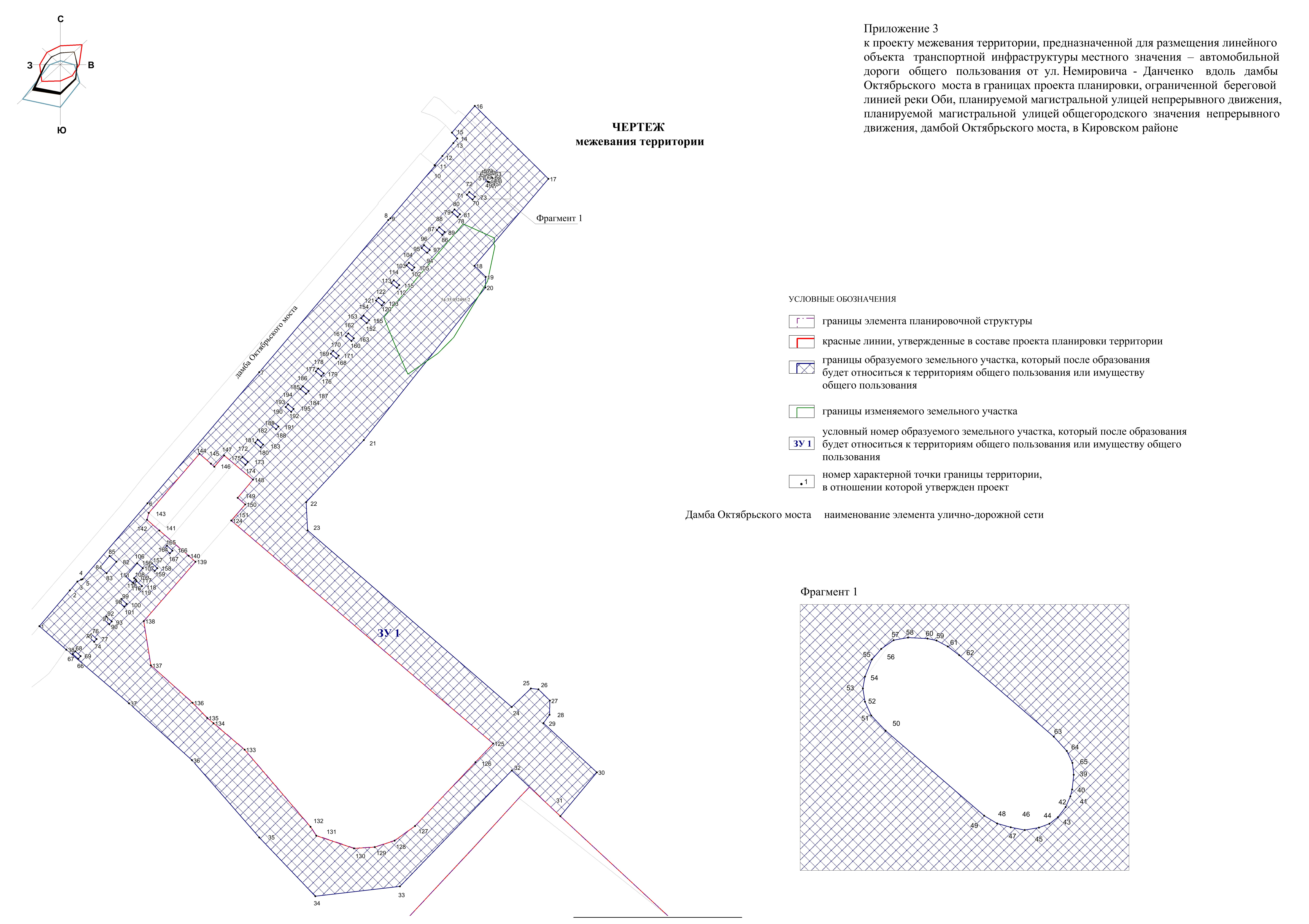 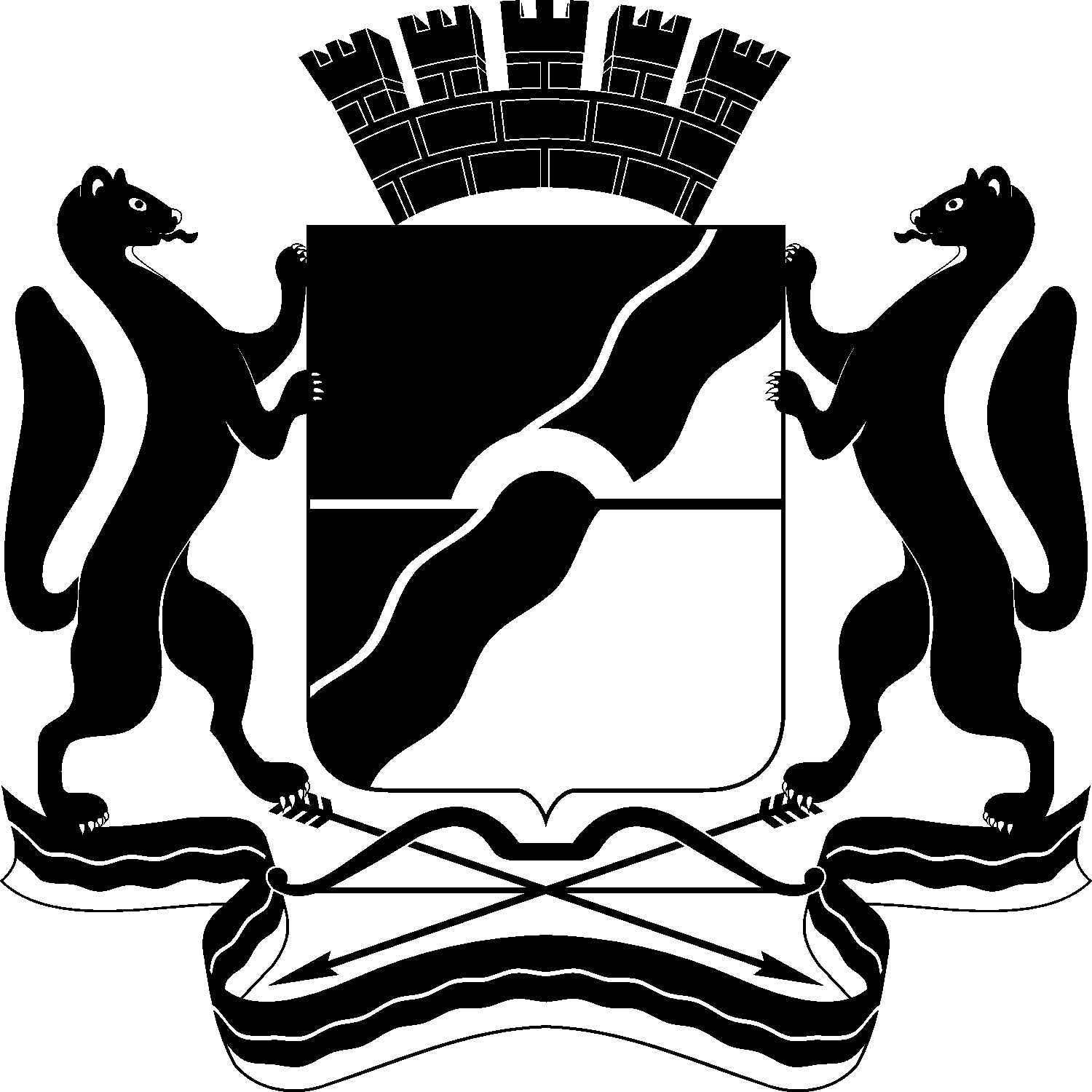 МЭРИЯ ГОРОДА НОВОСИБИРСКАПОСТАНОВЛЕНИЕОт  	  26.09.2018		№      3501    	О проекте планировки и проекте межевания территории, ограниченной береговой линией реки Оби, планируемой магистральной улицей непрерывного движения, планируемой магистральной улицей общегородского значения непрерывного движения, дамбой Октябрьского моста, в Кировском районеМэр города НовосибирскаА. Е. Локоть№ п/пНаименование зоныПлощадьПлощадь№ п/пНаименование зоныга%12341Общая площадь планируемой территории1371002Зона специализированной средне- и многоэтажной общественной застройки7,7963Территории рекреационного назначения, в том числе:79,45583.1Парки, скверы, бульвары и иные территории озеленения43,07323.2Зона объектов культуры и спорта36,38264Зоны инженерной и транспортной инфраструктур, в том числе:49,16364.1Зона улично-дорожной сети37,35274.2Зона объектов инженерной инфраструктуры6,3144.3Зона стоянок для легковых автомобилей5,5045Водные объекты0,61№ п/пПоказательЕдиницаизмерения2018 год2030 год123451Территория га137,001371.1Зона специализированной средне- и многоэтажной общественной застройкига0,007,791.2Территории рекреационного назначения, в том числе:га136,4079,451.2.1Парки, скверы, бульвары и иные территории озелененияга136,4043,071.2.2Зона объектов культуры и спортага0,0036,381.3Зоны инженерной и транспортной инфраструктур, в том числе:га0,0049,161.3.1Зона улично-дорожной сетига0,0037,351.3.2Зона объектов инженерной инфраструктурыга0,006,311.3.3Зона стоянок для легковых автомобилейга0,005,501.4Водные объектыга0,60,62Транспортная инфраструктурага2.1Протяженность улично-дорожной сети, в том числе:км0,0011,552.1.2Магистральные улицы общегородского значения непрерывного движениякм0,003,132.1.3Магистральные улицы общегородского значения регулируемого движениякм0,001,002.1.4Магистральные улицы районного значения транспортно-пешеходныекм0,007,422.2Плотность улично-дорожной сети км/кв. км0,008,43Условный номер образуемого земельного участка на чертеже межевания территорииУчетный номер кадастрового кварталаВид разрешенного использования образуемого земельного участка в соответствии с проектом планировки территорииПлощадь образуемого земельного участка, гаАдрес земельного участкаВозможные способы образования земельного участка123456ЗУ 154:35:052495земельные участки (территории) общего пользования20,6979Российская Федерация, Новосибирская область, город Новосибирск, ул. Немировича-Данченко, 160аПерераспределение земельных участков с кадастровыми номерами 54:35:052495:2, 54:35:000000:10080 с землями, государственная собственность на которые не разграничена№ точкиКоординатыКоординаты№ точкиXY1231484164.634197778.002484214.914197821.793484227.304197832.784484230.054197837.945484230.594197840.016484337.344197933.437484521.874198093.908484735.974198279.279484738.324198282.2110484812.424198346.7211484813.174198345.8312484826.034198357.1513484844.264198372.7514484850.714198378.3715484859.204198371.0116484896.544198403.8017484792.054198507.2118484669.734198401.0419484653.744198416.6920484638.774198416.0721484423.924198241.2122484336.644198158.5323484296.604198160.2824484042.674198447.1825484068.814198474.7326484067.614198485.4327484051.234198501.5328484031.194198500.8329484019.524198491.9030483948.644198567.1431483887.064198514.6832483952.634198446.3933483789.634198285.7834483777.064198165.6935483861.404198087.0536483971.984197992.5837484053.774197904.0738484130.774197816.0439484792.224198428.1040484791.074198427.9641484790.534198427.8342484789.694198427.4543484788.904198426.8344484788.384198426.1445484788.094198425.3246484787.914198424.2047484788.134198423.1048484788.454198422.0249484789.074198421.0150484795.864198413.3151484797.064198412.1952484798.164198411.7053484799.204198411.5554484800.144198411.7255484801.484198412.2956484802.324198413.0457484802.994198414.0158484803.174198415.1659484803.094198416.6860484802.924198417.3961484802.444198418.2862484801.754198419.1763484795.254198426.5764484794.114198427.5765484793.174198428.0166484117.474197832.6667484124.544197825.0568484128.414197828.6569484121.344197836.2770484763.774198399.1471484770.634198391.3572484774.594198394.8673484767.734198402.6674484141.594197855.5175484148.664197847.9176484152.544197851.5077484145.464197859.1278484739.164198377.7179484746.024198369.9280484749.994198373.4281484743.124198381.2282484254.844197888.2983484238.784197874.2684484247.034197864.8285484263.144197878.8686484714.144198355.7487484721.004198347.9588484724.964198351.4589484718.104198359.2590484166.234197877.2391484173.304197869.6392484177.174197873.2293484170.104197880.8494484688.844198334.0295484695.714198326.2396484699.674198329.7497484692.814198337.5398484198.064197891.2199484201.944197894.81100484194.874197902.42101484190.994197898.81102484664.274198312.25103484671.134198304.46104484675.104198307.96105484668.234198315.76106484252.444197917.81107484245.344197925.64108484231.314197913.32109484229.424197915.47110484224.884197911.54111484233.804197901.41112484639.484198290.42113484646.344198282.63114484650.304198286.13115484643.444198293.93116484223.224197913.10117484227.094197916.70118484220.024197924.32119484216.154197920.71120484614.904198268.65121484621.764198260.86122484625.734198264.36123484618.874198272.16124484311.644198051.97125483991.194198420.33126483964.924198394.95127483875.334198308.28128483854.864198278.96129483845.894198250.83130483844.444198221.33131483863.034198168.01132483875.664198159.76133483986.244198067.46134484024.154198023.82135484031.804198015.00136484053.564197994.32137484107.324197935.62138484170.114197926.36139484253.784198000.60140484262.334197991.18141484298.604197949.88142484314.054197932.33143484323.624197935.01144484407.064198007.89145484392.584198023.88146484388.234198028.68147484404.234198042.77148484369.414198083.36149484343.774198061.52150484334.404198072.17151484311.764198052.08152484590.024198247.22153484596.884198239.43154484600.844198242.93155484593.984198250.73156484248.384197935.09157484252.254197938.69158484245.184197946.30159484241.314197942.70160484564.794198225.17161484571.664198217.38162484575.624198220.88163484568.764198228.68164484273.064197956.75165484276.944197960.35166484269.864197967.96167484265.994197964.36168484540.224198203.40169484547.084198195.61170484551.054198199.12171484544.184198206.91172484401.494198068.67173484394.634198076.46174484390.664198072.95175484397.534198065.16176484515.334198181.97177484522.194198174.18178484526.164198177.68179484519.304198185.48180484415.124198094.88181484421.984198087.09182484425.944198090.59183484419.084198098.39184484490.384198160.00185484497.244198152.21186484501.214198155.71187484494.344198163.50188484440.544198116.86189484447.404198109.07190484451.364198112.57191484444.504198120.37192484465.154198138.63193484472.014198130.84194484475.984198134.34195484469.124198142.14